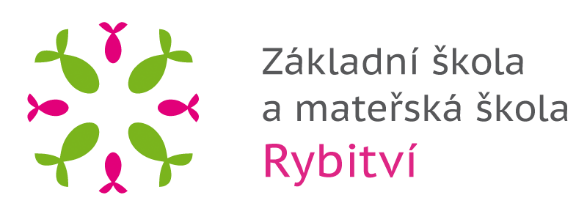 Informace pro rodiče žáků s nárokem na jazykovou podporu dle 
§ 20 škol. zákona, který se bude vzdělávat ve své kmenové školeŽák cizinec, který nově vstupuje v České republice do základního vzdělávání nebo který plní povinnou školní docházku ve škole na území České republiky nejvýše 24 měsíců, má nárok na bezplatnou přípravu k začlenění do základního vzdělávání zahrnující výuku českého jazyka přizpůsobenou potřebám žáků cizinců (dále jen „jazyková příprava“).Tato jazyková příprava bude probíhat přímo v naší škole.Aby bylo možné zařadit Vaše dítě do skupiny pro jazykovou přípravu, musí absolvovat vstupní ověření znalosti českého jazyka a zákonný zástupce musí vyplnit žádost o zařazení žáka do této skupiny.Tiskopis žádosti:obdržíte ve škole:	od 9. 9. 2022nebo nalezne na adrese: 	www.skolarybitvi.czRozsah jazykové přípravy je 100 až 200 hodin. U každého žáka určí rozsah podpory (kolik hodin českého jazyka absolvuje) ředitel školy podle vstupního ověření znalostí. Ředitel školy zařadí žáka do skupiny pro jazykovou přípravu, a to nejpozději do 30 dnů od podání žádosti.Jazyková příprava probíhá v době vyučování. Žák je z vyučování, které se překrývá s jazykovou přípravou automaticky uvolněn.Інформація для батьків учнів з правом на мовну допомогу відповідно до 
§ 20 Шкільного закону, які будуть навчатися не в своїй основній школіУчень-іноземець, який починає отримувати початкову освіту в Чеській Республіці або який ходить до школи на території Чеської Республіки не довше 24 місяців, має право на безкоштовну підготовку для залучення до початкової освіти, яка включає в себе  вивчення чеської мови, пристосоване до потреб учнів-іноземців (далі лише «мовна підготовка»).Ця мовна підготовка буде проходити безпосередньо в нашій школі.Для того щоб Вашу дитину було можна зарахувати в групу з язикової підготовки, вона повинна пройти вступну перевірку знання чеської мови і законний представник учня повинен заповнити заяву про зарахування в цю групу. Формуляр заяви:отримає в школі: 	 від 9. 9. 2022або знайде на сайті: ……………………………………………………………………………Обсяг мовної підготовки складає від 100 до 120 годин. Обсяг допомоги (скільки навчальних годин необхідно для кожного учня), визначить директор школи, за результатами вступної перевірки знань.Директор школи зарахує учня в групу мовної підготовки в строк 30 днів з дня подання заяви.Мовна підготовка проходить під час шкільного навчання. Учень автоматично звільняється від уроків в основній школі, якщо час проведення уроків з мовної підготовки співпадає з уроками в основній школі.V Rybitví dne 7. 9. 2022						Mgr. Eva Pipková								ředitelka školy